UNIVERSIDADE DE BRASÍLIA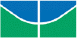 Faculdade de ComunicaçãoANEXO 5ATA DE DEFESA PÚBLICA DE PROJETO EXPERIMENTAL, PROJETO FINAL OU TRABALHO DE CONCLUSÃO DE CURSOPRODUTO EM COMUNICAÇÃOBrasília,	de	de 2021.                      ORIENTADOR                  1o MEMBRO                   2o MEMBROINSTITUTO CENTRAL DE CIÊNCIAS ALA NORTE SALA AT-598/18 – CAMPUS UNIVERSITÁRIO DARCY RIBEIRO CEP: 70910900 TEL: 3107-6627Data:Local:Semestre:Nome do Projeto:Nome do Projeto:Nome do Projeto:Executor(es):Executor(es):Executor(es):Nome:Nome:Mat.:Nome:Nome:Mat.:Professor orientador (Presidente da Banca Examinadora):Professor orientador (Presidente da Banca Examinadora):Professor orientador (Presidente da Banca Examinadora):1o Membro da Banca Examinadora:1o Membro da Banca Examinadora:1o Membro da Banca Examinadora:2o Membro da Banca Examinadora:2o Membro da Banca Examinadora:2o Membro da Banca Examinadora:AVALIAÇÃOAVALIAÇÃOAVALIAÇÃOItem avaliadoItem avaliadoNota (atribuir de 0 a 10 para cada um dos itens)DiagnósticoDiagnósticoPlanejamentoPlanejamentoCumprimento de metas e objetivosCumprimento de metas e objetivosEstratégias operacionaisEstratégias operacionaisQualidade do produto (técnica e conteúdo)Qualidade do produto (técnica e conteúdo)Relevância do produtoRelevância do produtoOriginalidadeOriginalidadeMÉDIA FINALMÉDIA FINALMENÇÃOMENÇÃO